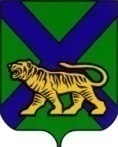 ТЕРРИТОРИАЛЬНАЯ ИЗБИРАТЕЛЬНАЯ КОМИССИЯ ПАРТИЗАНСКОГО РАЙОНАРЕШЕНИЕс. Владимиро-Александровское     
    Об исключении из резерва состава 
участковых избирательных комиссий территориальной избирательной комиссии Партизанского районаНа основании пункта 9 статьи 26  Федерального закона "Об основных гарантиях избирательных прав и права на участие в референдуме граждан Российской Федерации", подпункта «а» пункта 24 Порядка формирования резерва составов участковых комиссий и назначения нового члена участковой комиссии из резерва составов участковых комиссий, утвержденного постановлением ЦИК России от 5 декабря 2012 года № 152/1137-6 (с изменениями на 1 ноября 2017 года), территориальная избирательная комиссия Партизанского района                                  № 289/1298РЕШИЛА:РЕШИЛА:РЕШИЛА:Исключить из резерва состава участковых избирательных   комиссий территориальной избирательной комиссии Партизанского района кандидатуру Кудрявцевой Марии Леонидовны, 1984 года рождения, предложенную собранием избирателей по месту работы -   муниципальное казенное учреждение культуры Золотодолинского сельского поселения Партизанского муниципального района.Исключить из резерва состава участковых избирательных   комиссий территориальной избирательной комиссии Партизанского района кандидатуру Кудрявцевой Марии Леонидовны, 1984 года рождения, предложенную собранием избирателей по месту работы -   муниципальное казенное учреждение культуры Золотодолинского сельского поселения Партизанского муниципального района.Исключить из резерва состава участковых избирательных   комиссий территориальной избирательной комиссии Партизанского района кандидатуру Кудрявцевой Марии Леонидовны, 1984 года рождения, предложенную собранием избирателей по месту работы -   муниципальное казенное учреждение культуры Золотодолинского сельского поселения Партизанского муниципального района.         2. Разместить настоящее решение на официальных сайтах Избирательной комиссии Приморского края и администрации Партизанского муниципального района в разделе «Территориальная избирательная комиссия Партизанского района» в информационно-телекоммуникационной сети «Интернет».         2. Разместить настоящее решение на официальных сайтах Избирательной комиссии Приморского края и администрации Партизанского муниципального района в разделе «Территориальная избирательная комиссия Партизанского района» в информационно-телекоммуникационной сети «Интернет».         2. Разместить настоящее решение на официальных сайтах Избирательной комиссии Приморского края и администрации Партизанского муниципального района в разделе «Территориальная избирательная комиссия Партизанского района» в информационно-телекоммуникационной сети «Интернет».Председатель  комиссииПредседатель  комиссииЖ.А. ЗапорощенкоЖ.А. ЗапорощенкоСекретарь комиссииСекретарь комиссииТ.И. Мамонова Т.И. Мамонова 